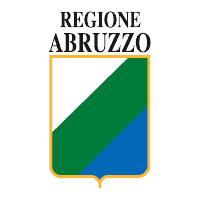 REGIONE ABRUZZODIPARTIMENTO SVILUPPO ECONOMICO, POLITICHE DEL LAVORO, ISTRUZIONE, RICERCA E UNIVERSITA’DICHIARAZIONE SOSTITUTIVA DI ATTO DI NOTORIETA’(ai sensi dell’art. 47 del D.P.R. n. 445 del 28/12/2000 e s.m.i.)ALLEGATA ALLA CONVENZIONE DI TIROCINIO EXTRACURRICULARE N……..in data…………….stipulata tra ……………………..(Soggetto Promotore) e …………………. (Soggetto Ospitante)Il/La sottoscritto/a _________________________________________________ nella sua qualità diLegale Rappresentante dell’Impresa/Ente ______________________________________________ (d’ora in poi denominata per brevità solo Soggetto Ospitante) c.f./p.iva ___________________________ domiciliato per la carica presso la Sede della medesima, sita nel Comune di ______________________ Prov ______ Cap_______ in Via ________________________________ n ___consapevole delle sanzioni penali previste dall’art. 76 del D.p.r. 445/2000 e ss.mm.ii., nel caso di mendaci dichiarazioni, falsità negli atti, uso o esibizione di atti falsi, contenenti dati non più rispondenti a veritàD I C H I A R A1. che il Soggetto ospitante, alla data odierna (barrare la casella di riferimento):DI ESSERE IN REGOLA con le norme di assunzione obbligatoria di cui alla Legge 68/1999;DI ESSERE IN REGOLA con le norme di assunzione obbligatoria di cui alla Legge 68/1999, per intervenuto concordato con il Centro per l’Impiego;DI NON ESSERE SOGGETTO all’obbligo di cui alla legge 68/99, poiché il numero di occupati alla data odierna è inferiore a 15;DI ESSERE IN REGOLA con la normativa sulla salute e sicurezza sui luoghi di lavoro ai sensi del D.Lgs. n.81/2008 e ss.mm.ii;DI AVER APPLICATO, al fine di garantire la salute e la sicurezza suoi luoghi di lavoro dei tirocinanti, relativamente anche alle procedure ed alle misure idonee a prevenire o ridurre il rischio di contagio da virus SARS-CoV-2, nei confronti dei medesimi tirocinanti tutti i protocolli, le disposizioni e le linee guida regionali e per le attività, in essi non contemplati, i protocolli, le disposizioni e le linee guida nazionali, già previsti per i lavoratori dipendenti nel settore di riferimento o in settori analoghi, nei quali rientra l’attività del soggetto ospitante. Tali misure sono state contestualizzate alla natura dell’attività, avuto riguardo alle esigenze specifiche delle persone con disabilità e di aver fornito allo stesso tutti i necesasri dispositivi  (BARRARE SOLO NEL CASO IN CUI L’ESPERIENZA DI TIROCINIO SI SVOLGA ESCLUSIVAMENTE IN MODALITA’ IN PRESENZA O IN MODALITA’ MISTA);DI AVER FORNITO al tirocinante – nel caso l’esperienza di tirocinio si svolga nel proprio domicilio - l’informativa sulla salute e sicurezza sul lavoro e tutti i necessari dispositivi di sicurezza individuali (DPI) e di aver adottato tutte le altre misure, in analogia a quanto previsto dalla normativa sullo smart working (L. 81/2017) ed in coerenza con le indicazioni emanate dall’INAIL (BARRARE SOLO NEL CASO IN CUI IL TIROCINIO SI SVOLGA ESCLUSIVAMENTE IN MODALITA’ SMART TRAINING O IN MODALITA’ MISTA)  DI ESSERE IN REGOLA con l’applicazione dei contratti collettivi di lavoro;2. che nell’unità operativa sita nel Comune di __________ in Via ____________ n. ______, all’intero della quale viene riattivato/attivato il tirocinio/i, il numero totale dei dipendenti risulta essere di n. __________di cui n ______________   dipendenti a tempo indeterminato (esclusi gli apprendisti);di cui n ______________   dipendenti a tempo determinato, purché la data di inizio del contratto sia anteriore alla data di avvio del tirocinio e la scadenza posteriore alla data di fine tirocinio;3.  n ____________ di tirocini extracurriculari in corso presso la citata unità operativa;4. □ non ha assunto □ ha assunto il □ 20%, □ 50%, □ 75% dei tirocinanti attivati nei 24 mesi precedenti l’attivazione del tirocinio oggetto della convenzione richiamata in epigrafe, con contratto di lavoro subordinato della durata di almeno 6 mesi (nel caso di part time, esso deve essere almeno pari al 50% delle ore settimanali previste dal Contratto Collettivo applicato dal soggetto ospitante): in particolare dichiara di aver assunto i seguenti tirocinanti:Sig./Sig.ra __________________.C.F __________________ periodo di tirocinio dal __al __Sig./Sig.ra __________________.C.F __________________ periodo di tirocinio dal __al __e che pertanto è autorizzato all’attivazione di n _______ nuovi tirocini, oltre la quota di contingentamento del 10% di cui all’art. 10 comma 2, lettera c, delle linee guida regionali;5. □  il Soggetto ospitante non ha in corso procedure di CIG ordinaria, straordinaria o in deroga, o comunque altra forma di integrazione salariale, in corso per attività equivalenti a quelle del tirocinio, nella medesima unità operativa;□ il Soggetto ospitante ha in corso procedure di CIG ordinaria, straordinaria o in deroga, o  comunque altra forma di integrazione salariale, in corso per attività equivalenti a quelle del tirocinio, nella medesima unità opertaiva, ma tuttavia ha stipulato accordi con le organizzazioni sindacali che prevedono espressamente la possibilità di attivare tirocini extracurriculari; □ il Soggetto ospitante ha in corso contratti di solidarietà di tipo “espansivo”, per cui può attivare tirocini extracurriculari;6. fatti salvi i licenziamenti per giusta causa e per giustificato motivo soggettivo e fatti salvi specifici accordi sindacali, nel Piano formativo individuale allegato alla convenzione, il soggetto ospitante non prevede attività equivalenti a quelle per cui lo stesso ha effettuato, nella medesima unità operativa e nei 12 mesi precedenti, licenziamenti per i seguenti motivi:licenziamento per giustificato motivo oggettivo;licenziamenti collettivi;licenziamento per superamento del periodo di comporto;licenziamento per mancato superamento del periodo di prova;licenziamento per fine appalto;risoluzione del rapporto di apprendistato per volontà del datore di lavoro, al termine del periodo formativo;7. il soggetto ospitante non ha in corso procedure concorsuali (salvo il caso in cui ci siano accordi con le organizzazioni sindacali che prevedono tale possibilità: nel caso barrare la casella □ SI);8. che il tirocinante/i, nei cui confronti viene attivato il tirocinio/i, non ha/hanno avuto un rapporto di lavoro, una collaborazione o un incarico (prestazioni di servizi) con il soggetto ospitante negli ultimi due anni precedenti all’attivazione del tirocinio;9.  il tirocinante/i, nei cui confronti viene attivato il tirocinio/i, non ha svolto prestazioni di lavoro occasionale presso il soggetto ospitante per non più di 30 giorni, anche non consecutivi, nei 6 mesi precedenti l’attivazione del tirocinio;10.  di essere stato informato che i dati personali forniti in relazione alla presente dichiarazione  sono raccolti e trattati, anche con strumenti informatici, esclusivamente nell'ambito del procedimento per il quale la presente dichiarazione viene resa, in conformità con la normativa vigente e che il trattamento avverrà nel rispetto di quanto previsto dal Regolamento (UE) n. 679/2016 (GDPR) e del D.Lgs. 196/2003 (Codice Privacy)Allegati: Documento di identità in corso di validità (solo nel caso di firma autografa).In fede.__________________				                         _____________________________________  (luogo e data)				                                         ( Firma  del Legale rappresentante)La presente dichiarazione, con l’allegata fotocopia del documento di identità, non necessita dell’autenticazione della firma ed è esente da imposta di bollo ai sensi dell’art. 37 del D.P.R. n. 445 del 28/12/2000 e ss.mm.ii.Con la sottoscrizione della presente dichiarazione il soggetto ospitante auto-dichiara di possedere i requisiti e le condizioni  richiesti per l’attivazione del tirocinio,  e di rispettare i vincoli e gli obblighi di cui alle linee guida regionali in materia di tirocini extracurriculari, approvate con D.G.R. n. 112 del 22.02.2018 nonchè quelli adottati a seguito della dichiarazione dello stato di emergenza sanitaria da Covid 19 e si assume tutte le responsabilità, consapevole delle sanzioni previste in caso di dichiarazioni mendaci. In caso di  soggetto promotore pubblico, lo stesso verificherà a campione la veridicità delle dichiarazioni rese dal Soggetto ospitante ai sensi del d.P.R. 445/2000 e s.m.i., art. 71, secondo il quale le amministrazioni procedenti sono tenute ad effettuare idonei controlli, anche a campione, e in tutti i casi in cui sorgono fondati dubbi, sulla veridicità delle dichiarazioni sostitutive.  